Mohammed Ahmed Hmoud, MBBSSub-intern at National Guard Health Affairs Date of Birth: 29/11/1992Nationality: Saudi Phone: 00966599639539Address: Saudi Arabia – Jeddah/Southern Obhour 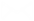  Drhmoodm@gmail.com 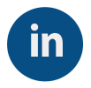  https://sa.linkedin.com/in/mohammed-hmoud-hmoud-a6025488Career goalsTo become a great team member respecting my seniors and teaching my juniors, wise neurologist specialized in stroke and neurointerventions, and well known researcher and epidemiologist.Education	2010 to 2016		King Saud bin Abdulaziz University for Health Sciences				Bachelor of Medicine, Bachelor of Surgery 	2007 to 2010 		Prince Mohammed Al-Kabir				High School; Natural Sciences Electives	June 2014		King Abdulaziz Medical City-Jeddah				Neurology 	June 2013		King Abdulaziz Medical City-Jeddah				ICH/Respiratory MedicineHonors and Awards King Saud bin Abdulaziz University for Health SciencesApril 2015		First research project published in the College of Medicine	2012-2013		Exceptional academic performance prize 2012-2013		The student of the year	2011-2012		Best Blackboard system user in the college of medicine ResearchResearch Activities	April 2016		Nosocomial Herpes Encephalitis 				Role: case history and physical exam writing Status: submitted to Neurovirology journalFebruary 2016	Primary Hyperparathyroidism and Preeclampsia in Pregnancy: Case report and Literature review 				Role: Literature review and manuscript writing Status: Submitted to obstetrics and gynecology case reports journal2014-2015	Assessment of Knowledge about Headache Disorders among Primary Care Physicians in National Guard Health Affairs – Western RegionRole: proposal writing, data gathering and analysis, manuscript writing, Status: Submitted to quality in primary care journalConference Presentations	March 2016		Posterior Reversible Encephalopathy Syndrome  				23rd Saudi neurology society conferencePublicationsJuly 2015	Samkari A, Hmoud M, Al-Mehdar A, Abdullah S. Well-differentiated and anaplastic astroblastoma in the same patient: a case report and review of the literature. Clinical neuropathology. 2014 Dec;34(6):350-8.May 2016	Alharbi BA, Alqahtani MA, Hmoud M, Alhejaili EA, Badros R. Preeclampsia: A Possible Complication of Primary Hyperparathyroidism. Case Reports in Obstetrics and Gynecology. 2016 Jun 2;2016.Teaching Experience	March 2016		Immunology revision 				Young professors program 	December 2015	Steps of Publishing a Paper 				Research clubConferences and Symposiums2016			23rd Saudi Neurology Society Conference2015	2nd American College of Physician Congress (Chapter of Saudi Arabia)2015	First Neuro-vascular Day of King Abdulaziz University2015	First Neuropsychiatry Day of King Abdulaziz University2014	14th Congress of Pan-Arab Neurological SocietiesCourses	2016			Basic life support	2015			Basics of strokeProfessional Memberships	March 2014		American College of PhysiciansACP ID: 02918662	September 2014	Student research club Languages	Arabic 			(Native)	English 		(Full professional proficiency) Volunteering	2016			4th Cultural Exhibition King Saud bin Abdulaziz University for Health Sciences- College of Medicine- Jeddah	2015			1st Heart Failure Campaign King Faisal Cardiac Center	2014			World Health Day King Saud bin Abdulaziz University for Health Sciences- College of Medicine- Jeddah	2014			Polio Vaccination ProgramMinistry of Health – Kingdome of Saudi Arabia 